		                       	Janvier 2020Le SNB vous présente ses meilleurs vœux pour cette nouvelle année !!Quelles seront les étrennes de la Direction ????	Nous sortons de la dernière réunion de négociation concernant les salaires.Le SNB attendait une réelle reconnaissance de la Direction afin de récompenser votre travail qui se complexifie de plus en plus.Nous avons été force de proposition mais malheureusement pas entendus sur tous les sujets (…et notamment celui de l’augmentation collective)Vos négociateurs SNB ont permis notamment d’augmenter le montant des enveloppes mais également le nombre de personnes servies (+13%) pour arriver à 70 % des collègues concernés par les mesures. Voici l’ultime proposition de la Direction (à prendre ou à laisser) :Augmentation collective : 0Enveloppe RCA individuelle : 3 250k€ dont 350k€ d’Egalite pro.Primes à la performance globale : 14 540k€ Prime Macron de 550€ pour les salariés dont la Rémunération Globale (RCA + primes + Participation et intéressement versés en compte...) est inférieure à 51k€.Abondement à 150% sur la première tranche du PEE (400€).Passage du Ticket Restaurant à 9€. Prise en charge de 100% du salaire lors d’un congé PATERNITE (maxi 41 jours) en cas de naissance d’un enfant prématuré et hospitalisé.Passage cadre de G à H à minima +2k€ de RCA et de H à I +2.5k€Examen systématique des salariés cadres depuis au moins 5 ans dont la RCA < 37k€ Examen systématique de l’ensemble des salariés dont la RCA n’a pas été revue au cours des 5 dernières années et qui auraient touché une prime au titre de chaque exercice.	Depuis les dernières élections, étant le seul syndicat à pouvoir signer un accord et afin de répondre à vos attentes en matière d’augmentation du pouvoir d’achat, nous avons estimé qu’il était de notre responsabilité d’accepter cette proposition.										Janvier 2020			Primes à la Performance Globale (PPG)Si le Plan d’Epargne Entreprise conserve encore des règles claires d’un partage collectif de nos efforts commun, il n’en est pas de même des Primes à la Performance Globale.Le SNB attend de la Direction plus de transparence sur la répartition de ces primes. Combien de salariés perçoivent :Plus de 10 000 Eur ? Entre 5 000 Eur et 10 000 Eur ? Entre 2 000 et 5 000 Eur ?Entre 1 000 et 2 000 Eur ?Moins de 1 000 Eur ? 0 ? 		               	Des femmes et des hommes au service de leurs collègues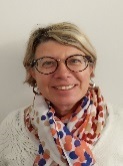 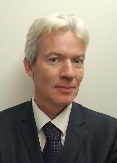 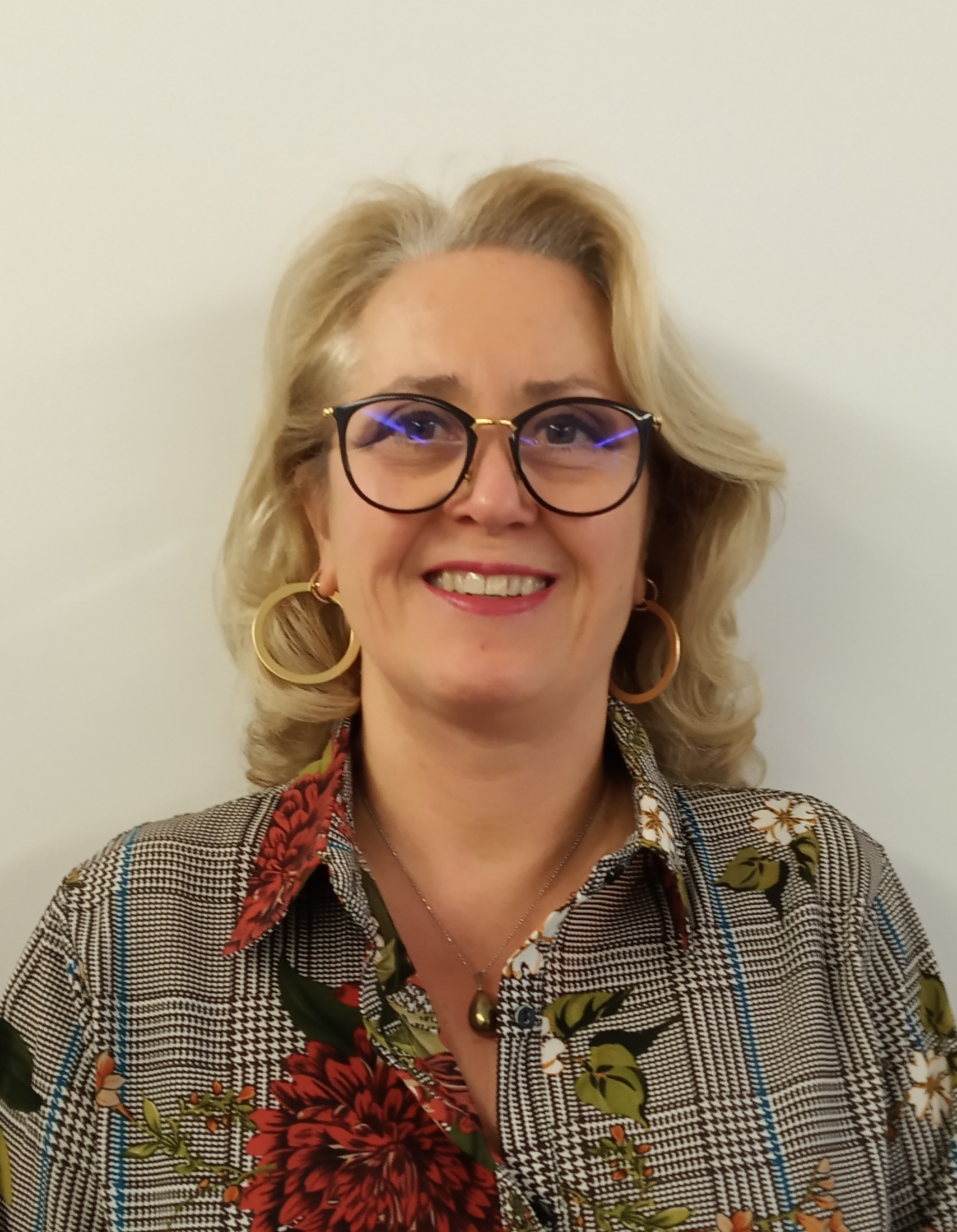 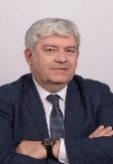 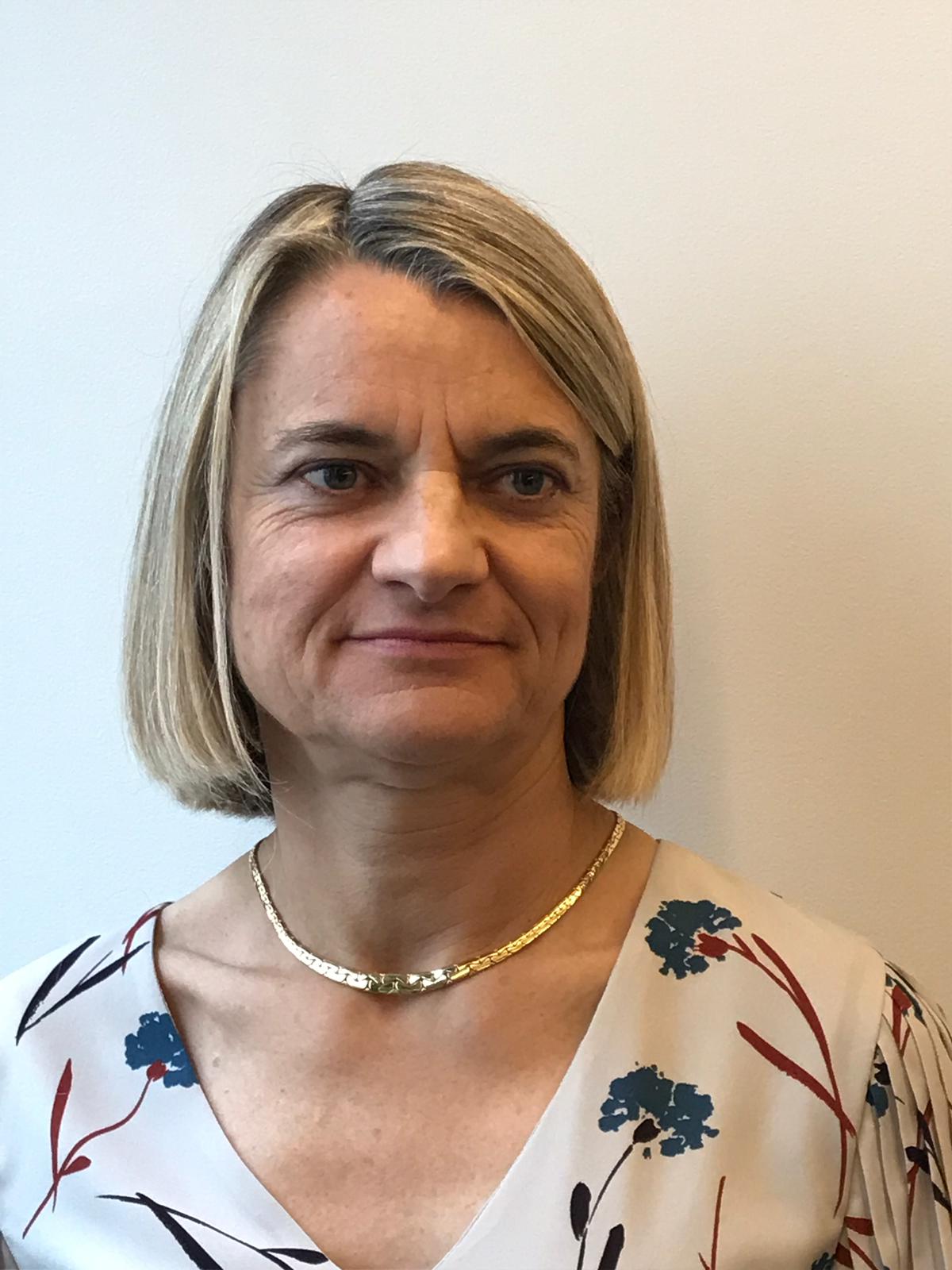 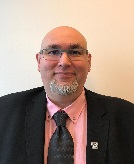 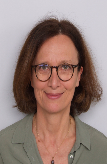 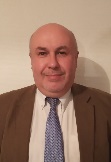 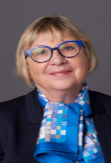 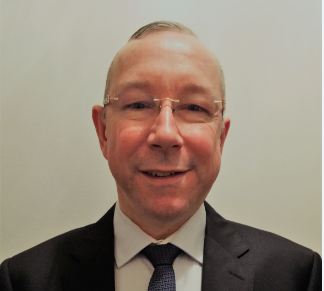 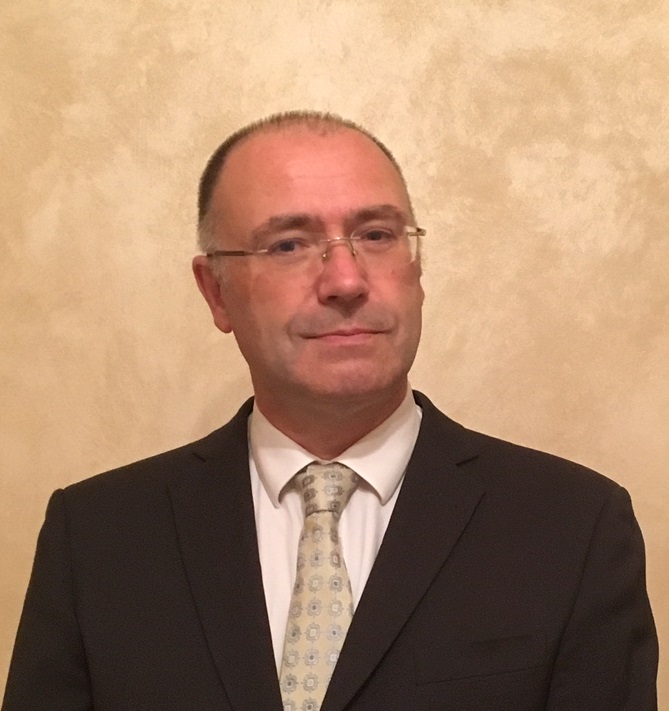    Catherine       Hervé          Myriam          Pascal      Marie-Laure      Laurent	    Sybille          Serge     Marie-Claude    Thierry          Didier                                                              COUVAL        BERT       DUTREUILH     ERIPRET  LEVY-MOREAU	  FERRY         PICARD       GRANET     THIMEL       REGNAULT        RELET                      01.40.22.21.64 / 01.40.22.21.45 / 06.26.63.89.47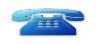 